1-Öğrenci Bilgileri ve Talebi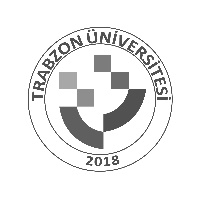 T. C.TRABZON ÜNİVERSİTESİYabancı Diller YüksekokuluMazeretli Derse Yazılma Formu(Hiç Ders Kaydı Yapmamış Olanlar)T. C.TRABZON ÜNİVERSİTESİYabancı Diller YüksekokuluMazeretli Derse Yazılma Formu(Hiç Ders Kaydı Yapmamış Olanlar)T. C.TRABZON ÜNİVERSİTESİYabancı Diller YüksekokuluMazeretli Derse Yazılma Formu(Hiç Ders Kaydı Yapmamış Olanlar)Akademik Yıl/Güz    Bahar Tarih….…/….…/ 20……Öğrenci NoBölümüBölümüAdı - SoyadıProgramıProgramıT.C. Kimlik NoNot Not Eksik veya yanlış bilgiden doğacak hataların sorumluluğu başvuruda bulunan kişiye aittir.YABANCI DİLLER YÜKSEKOKULU MÜDÜRLÜĞÜNEEkte belgelendirdiğim mazeretten dolayı süresi içinde ders kaydımı yapamadım. Yönetmelik gereği devam şartının aşmadığım sürede aşağıdaki derslere mazeretli kayıtlanma talebimin uygun görülmesi hususunda gereğini arz ederim.Ek: Mazeret Beyan Belgesi (mazeretinizi gösterir belge)Adres:                                                                                                                                      İmzaTelefon:YABANCI DİLLER YÜKSEKOKULU MÜDÜRLÜĞÜNEEkte belgelendirdiğim mazeretten dolayı süresi içinde ders kaydımı yapamadım. Yönetmelik gereği devam şartının aşmadığım sürede aşağıdaki derslere mazeretli kayıtlanma talebimin uygun görülmesi hususunda gereğini arz ederim.Ek: Mazeret Beyan Belgesi (mazeretinizi gösterir belge)Adres:                                                                                                                                      İmzaTelefon:YABANCI DİLLER YÜKSEKOKULU MÜDÜRLÜĞÜNEEkte belgelendirdiğim mazeretten dolayı süresi içinde ders kaydımı yapamadım. Yönetmelik gereği devam şartının aşmadığım sürede aşağıdaki derslere mazeretli kayıtlanma talebimin uygun görülmesi hususunda gereğini arz ederim.Ek: Mazeret Beyan Belgesi (mazeretinizi gösterir belge)Adres:                                                                                                                                      İmzaTelefon:YABANCI DİLLER YÜKSEKOKULU MÜDÜRLÜĞÜNEEkte belgelendirdiğim mazeretten dolayı süresi içinde ders kaydımı yapamadım. Yönetmelik gereği devam şartının aşmadığım sürede aşağıdaki derslere mazeretli kayıtlanma talebimin uygun görülmesi hususunda gereğini arz ederim.Ek: Mazeret Beyan Belgesi (mazeretinizi gösterir belge)Adres:                                                                                                                                      İmzaTelefon:YABANCI DİLLER YÜKSEKOKULU MÜDÜRLÜĞÜNEEkte belgelendirdiğim mazeretten dolayı süresi içinde ders kaydımı yapamadım. Yönetmelik gereği devam şartının aşmadığım sürede aşağıdaki derslere mazeretli kayıtlanma talebimin uygun görülmesi hususunda gereğini arz ederim.Ek: Mazeret Beyan Belgesi (mazeretinizi gösterir belge)Adres:                                                                                                                                      İmzaTelefon:(Uygundur)(Uygundur)(Uygundur)(Uygundur)(Uygundur)..../…./…….___________________Öğrenci Akademik Danışmanı..../…./…….___________________Öğrenci Akademik Danışmanı..../…./…….___________________Öğrenci Akademik Danışmanı..../…./…….___________________Bölüm Başkanı..../…./…….___________________Bölüm Başkanı